Under the guidance of Dean of Student Affairs Dr. Abdulaziz Ibrahim Alomran towards utilization of web application 2.0 for the sake of providing advanced services to all university staf in order to communicate and discuss important issues. Also, this will facilitate updating video and photo files and activities of Deanship as accounts on social network websites have been created.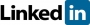 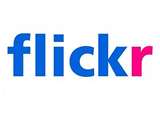 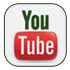 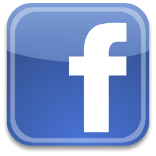 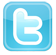 